              ПРИКАЗ                                                                           БОЕРЫК                                                            г. КазаньУтвердить Перечень должностей государственной гражданской службы Республики Татарстан в Государственном комитете Республики Татарстан по закупкам, замещение которых связано с коррупционными рисками, при замещении которых государственные гражданские служащие Республики Татарстан обязаны представлять сведения о своих доходах, расходах, об имуществе и обязательствах имущественного характера, а также сведения о доходах, расходах, об имуществе и обязательствах имущественного характера своих супруги (супруга) и несовершеннолетних детейВо исполнение Федерального закона от 25 декабря 2008 года № 273-ФЗ                 «О противодействии коррупции», Указа Президента Республики Татарстан                    от 30 сентября 2010 года № УП-636 «О мерах по реализации отдельных положений Федерального закона «О противодействии коррупции», Указа Президента Республики Татарстан от 30 декабря 2009 года № УП-701 «Об утверждении Перечня должностей государственной гражданской службы Республики Татарстан, при замещении которых государственные гражданские служащие Республики Татарстан обязаны представлять сведения о своих доходах, об имуществе и обязательствах имущественного характера, а также сведения о доходах, об имуществе и обязательствах имущественного характера своих супруги (супруга) и несовершеннолетних детей», Указа Президента Республики Татарстан от 30 декабря 2009 года № УП-702 «О представлении гражданами, претендующими на замещение должностей государственной гражданской службы Республики Татарстан, сведений о доходах, об имуществе и обязательствах имущественного характера, а также о представлении государственными гражданскими служащими Республики Татарстан сведений о доходах, расходах, об имуществе и обязательствах имущественного характера», п р и к а з ы в а ю:Утвердить Перечень должностей государственной гражданской службы Республики Татарстан в Государственном комитете Республики Татарстан по закупкам, замещение которых связано с коррупционными рисками, при замещении которых государственные гражданские служащие Республики Татарстан обязаны представлять сведения о своих доходах, расходах, об имуществе и обязательствах имущественного характера, а также сведения о доходах, расходах, об имуществе и обязательствах имущественного характера своих супруги (супруга) и несовершеннолетних детей.Признать утратившим силу приказ Государственного комитета Республики Татарстан по закупкам от 05.06.2017 № 04-14-76 «Об утверждении Перечня должностей государственной гражданской службы Республики Татарстан в Государственном комитете Республики Татарстан по закупкам, замещение которых связано с коррупционными рисками, при замещении которых государственные гражданские служащие Республики Татарстан обязаны представлять сведения о своих доходах, расходах, об имуществе и обязательствах имущественного характера, а также сведения о доходах, расходах, об имуществе и обязательствах имущественного характера своих супруги (супруга) и несовершеннолетних детей».Контроль за исполнением настоящего приказа оставляю за собой.  Председатель								                  Р.Н.СабировУтвержденприказом Государственного комитета Республики Татарстан по закупкамот 24.04.2023 № 09-05-52Перечень должностей государственной гражданской службы Республики Татарстан в Государственном комитете Республики Татарстан по закупкам, замещение которых связано с коррупционными рисками, при замещении которых государственные гражданские служащие Республики Татарстан обязаны представлять сведения о своих доходах, расходах, об имуществе и обязательствах имущественного характера, а также сведения о доходах, расходах, об имуществе и обязательствах имущественного характера своих супруги (супруга) и несовершеннолетних детейРуководствоЗаместитель председателяОтдел анализа и обеспечения централизованных закупокНачальник отдела Заместитель начальника отделаВедущий советникВедущий специалистСтарший специалист 1 разрядаОтдел исполнения государственных контрактовНачальник отдела Ведущий советникВедущий специалистСтарший специалист 1 разрядаОтдел методологического сопровождения закупок Начальник отдела  Ведущий советник Ведущий специалистОтдел централизованных закупок Начальник отдела Заместитель начальника отдела Ведущий советник Ведущий специалист Старший специалист 1 разрядаГосударственные гражданские служащие вне отдела Ведущий советник Ведущий специалистГОСУДАРСТВЕННЫЙ КОМИТЕТ РЕСПУБЛИКИ   ТАТАРСТАН ПО ЗАКУПКАМ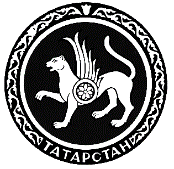 ТАТАРСТАН РЕСПУБЛИКАСЫНЫҢ САТЫП АЛУЛАР БУЕНЧА ДӘYЛӘТ КОМИТЕТЫ24.04.2023№09-05-52